Фамилия, имя ___________________________________________Рабочий лист по русскому языкуТема: « Имя существительное»Закончи предложениеИмя существительное – это _____________________________, которая обозначает __________________________________ и отвечает на вопросы ________________.Подчеркни имена существительныеа) прыгает       б) воробей      в) изюм      г) гном        д) камень3. Поставь цветы в вазы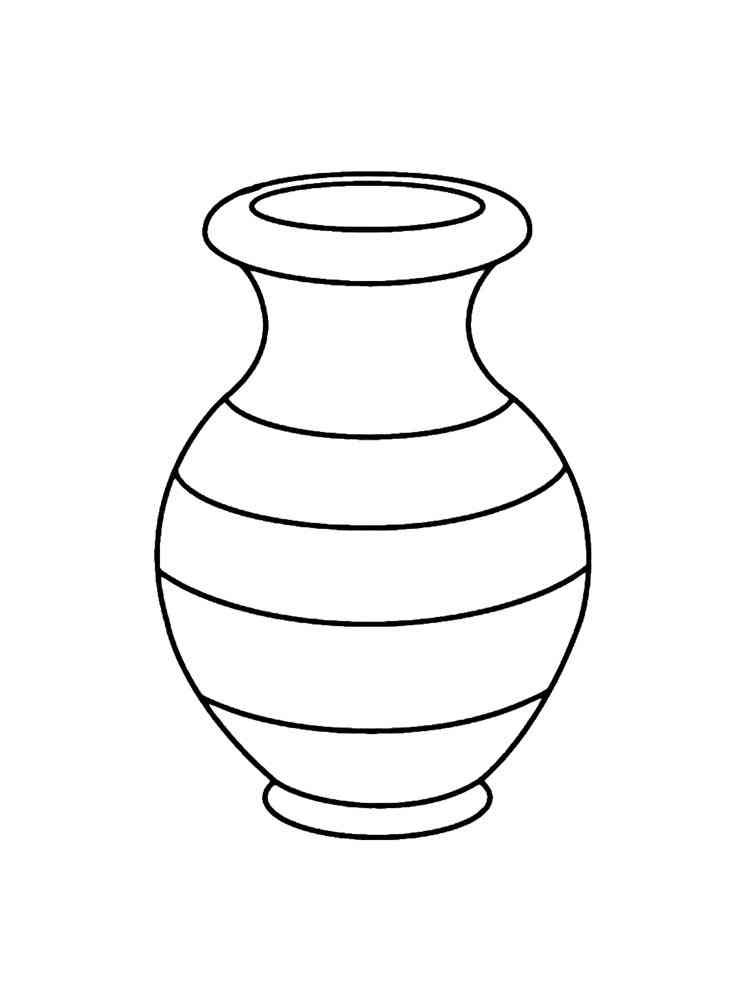 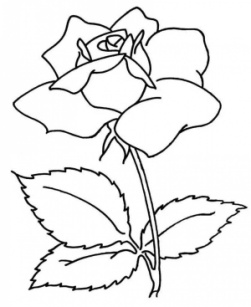 4.Запиши  имена существительные, распределяя их по группам и вставляя пропущенные буквы: в….рона, с….рока. мал…чик, …ртист, р…бята, дев…чка, ч…ловек, в…р…бей, п…тух.Птицы:_______________________________________________Люди:_________________________________________________5. Составь предложение , подчеркни грамматическую основу и подпиши имена существительные                                          Театра, мой, папа, артист._________________________________________________________________________